“For The Birds” Literary Elements ReviewSetting (time and place): 					Characterization: (identify, describe and determine dynamic or static)  Themes:Conflicts (describe and determine whether they are external or internal)“For The Birds”- Plot Structure Diagram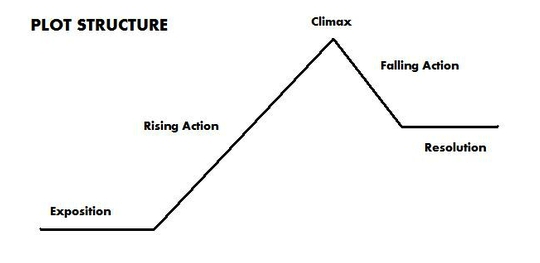 